         Заявка по учебному мероприятию в установленные порядком сроки будет представлена в Комиссию по оценке учебных мероприятий и материалов на соответствие установленным требованиям для НМОЛектор:  Приямпольская Марина Борисовна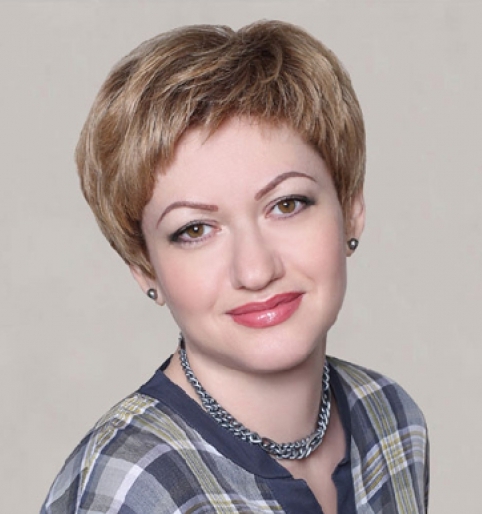 В 1994 году закончила Самарский государственный медицинский университет.2012- 2014гг. клиническая ординатура по специальности «Рентгенология»Профессиональные интересы:Ортоградная и ретроградная эндодонтия; консервативная и хирургическая пародонтология; лучевая диагностика                 ( частная практика в г. Самара) Автор цикла теоретически-практических курсов по пародонтологии и хирургической эндодонтии. Автор и соавтор статей в журналах «Пародонтология» и «Эндодонтия»  Проходила специализацию в ведущих университетах и частных клиниках ЕвропыВ ходе семинара будет изложена современная периоконцепция, протоколы ведения пациентов. Освещены вопросы пародонтологического сопровождения имплантологического и ортопедического лечения, особенности лечения беременных женщин, пациентов с системными заболеваниями, остеопорозом. Обсуждение устоявшихся догм и мифов. Марина Борисовна - огромный багаж клинического опыта, помноженный на базовое академическое образование и умение донести до слушателей сложную информацию простым языком, делает этот необходимый всем специалистам курс абсолютно уникальным.16-17 декабря  2018 годаПародонтология в ежедневной клинической практикеПервый день: Распространенность заболеваний пародонта, актуальность проблемы для врачей разного профиляСтроение пародонтаЭволюция в понимании этиологии периопоражений:Теория атрофии и дегенерацииТеория окклюзионной перегрузкиИнфекционная теорияПатогенез воспалительных поражений пародонта, факторы и индикаторы рискаОбзор существующих классификаций заболеваний пародонтаКлинические проявления основных форм периопораженийДиагностика заболеваний пародонта:Параметры обследованияИнструментыВиды пародонтальных кармановЛучевая диагностикаДокументацияФакторы, влияющие на прогнозСовременный подход к лечению заболеваний пародонтаОбзор методик обработки поверхности корня, особенности работы ручными и ультразвуковыми инструментамиВторой день: Антимикробная терапия- системное и местное применение антибиотиков, выбор антимикробных растворов и ополаскивателейПерспективы использования лазеровПатологическая подвижность- причины, показания к шинированиюОценка результатов нехирургического леченияСложные решения – что дальше? Определений показаний к хирургическому лечению, коррекция фуркационных дефектов.Эндо– перио поражения, целесообразность эндодонтического леченияРезорбции твердых тканей зубаОсобенности имплантации у пациентов с пародонтитомДиагностика и лечение периимплантитов. CIST протоколПоддерживающее пародонтологическое лечение. Определение интервалов приема в зависимости от клинической картины.   Место проведения: Отель Пур-Наволок, набережная Северной Двины, 88, корп. 1, конференц-зал   Время проведения: Регистрация  с 9-00 до 10-00,  семинар с 10-00  до 17-00 (с  перерывами на обед и кофе-паузы)Стоимость участия в семинаре 20000 рублей за два дняКаждому участнику выдается именной сертификат ООО «ПРОФЕССИОНАЛ», В стоимость входят обед и кофе-паузы.         Запись и дополнительная информация: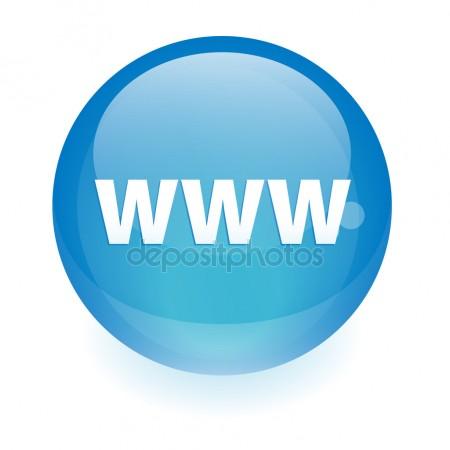 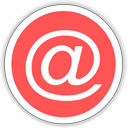 Директор УЦ ПРОФЕССИОНАЛ Светлана Олеговна Хапилина, +7 (921) 862-98-24        xso@mail.ru   profistomat.ru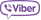 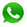 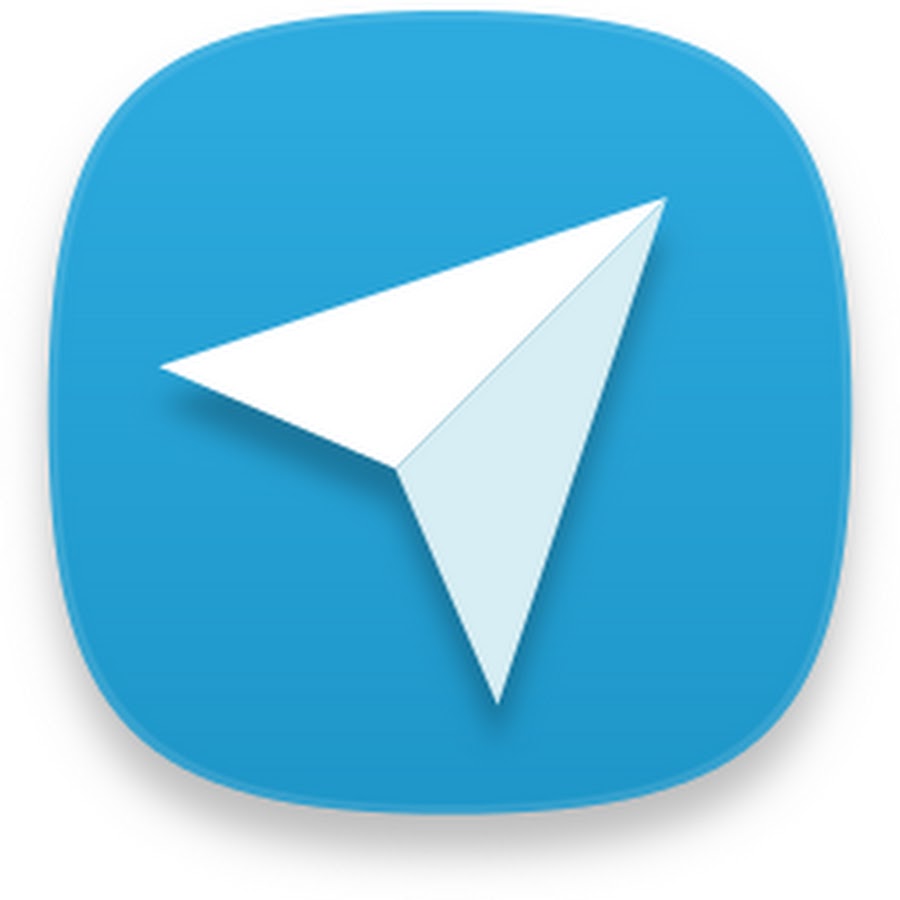 Мы в соц.сетях: public92896615       professionalstomatologprofessionalstomatolog channel/UCebn3_YQ6dxFBiWEA5cG2Ww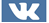 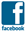 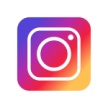 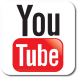 ФОРМЫ ОПЛАТЫ:-Оплата по безналичному расчету: только на основании выписанного счета от ООО «ПРОФЕССИОНАЛ», просьба реквизиты для выставления счетов отправлять на эл. адрес: xso@mail.ru -Оплата за наличный расчет: в день проведения мероприятия при регистрации участников семинара, только с предварительной записью накануне.Предварительная регистрация участников обязательна!В дни проведения семинара будет осуществляться продажа литературы по стоматологии.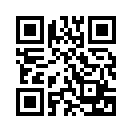 Уважаемые стоматологи!Приглашаем Вас на семинар,который будет проходить в Архангельскес 16-17 декабря 2018 года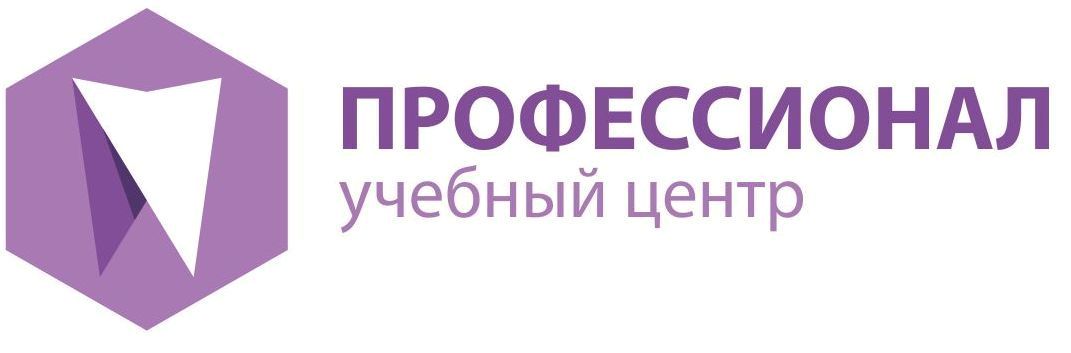 